Об утверждении  плана мероприятий на 2016 – 2018 годы по реализации Стратегии действий в интересах граждан старшего поколения в  Кукморском муниципальном  районе  Республики Татарстан        Во исполнение  распоряжения  Правительства Российской Федерации от 5 февраля 2016 г. № 164-р «Об утверждении Стратегии действий в интересах граждан старшего поколения в Российской Федерации до 2025 года», Исполнительный комитет Кукморского муниципального района Республики Татарстан постановляет:Утвердить  прилагаемый план мероприятий по реализации Стратегии действий в интересах граждан старшего поколения в Российской Федерации до 2025 года на 2016 – 2018 годы в Кукморском муниципальном районе  Республики Татарстан.Контроль за исполнением постановления возложить на заместителя Руководителя Исполнительного комитета Кукморского муниципального района РТ  Р.Х. Галиеву.РуководительИсполнительного комитета		                                      А.Х.ГарифуллинУтвержденпостановлением  Исполнительного комитета  Кукморского  муниципального районаот  22 .04.2016 г № 273План мероприятийпо реализации Стратегии действий в интересах граждан старшего поколения в Российской Федерациидо 2025 года на 2016 – 2018 годы в Кукморском муниципальном районе  Республики Татарстан.Управляющий делами										Л.Г. ОреховаРЕСПУБЛИКА  ТАТАРСТАНИСПОЛНИТЕЛЬНЫЙ КОМИТЕТ КУКМОРСКОГО МУНИЦИПАЛЬНОГО РАЙОНАРЕСПУБЛИКА  ТАТАРСТАНИСПОЛНИТЕЛЬНЫЙ КОМИТЕТ КУКМОРСКОГО МУНИЦИПАЛЬНОГО РАЙОНА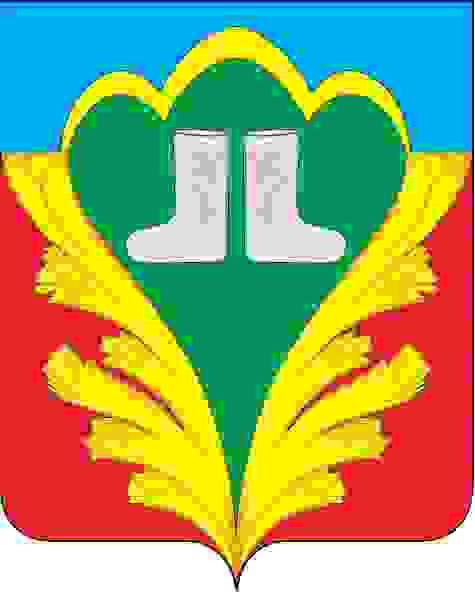 ТАТАРСТАН РЕСПУБЛИКАСЫКУКМАРА МУНИЦИПАЛЬ РАЙОНЫНЫҢ БАШКАРМА КОМИТЕТЫТАТАРСТАН РЕСПУБЛИКАСЫКУКМАРА МУНИЦИПАЛЬ РАЙОНЫНЫҢ БАШКАРМА КОМИТЕТЫПОСТАНОВЛЕНИЕ22.04.2016пгт.Кукморпгт.Кукморпгт.КукморКАРАР№ 273Наименование мероприятияпланаНаименование мероприятияпланаСрокиисполненияОтветственныеисполнителиОжидаемый результат(индикатор)Мероприятия, направленные на обеспечение равного доступа к услугам в сфере здравоохранения,социальной защиты, образования, питания, культуры, спорта, связи, транспорта и др., в том числе для граждан старшего поколения, проживающих в сельской местности и отдаленных районахМероприятия, направленные на обеспечение равного доступа к услугам в сфере здравоохранения,социальной защиты, образования, питания, культуры, спорта, связи, транспорта и др., в том числе для граждан старшего поколения, проживающих в сельской местности и отдаленных районахМероприятия, направленные на обеспечение равного доступа к услугам в сфере здравоохранения,социальной защиты, образования, питания, культуры, спорта, связи, транспорта и др., в том числе для граждан старшего поколения, проживающих в сельской местности и отдаленных районахМероприятия, направленные на обеспечение равного доступа к услугам в сфере здравоохранения,социальной защиты, образования, питания, культуры, спорта, связи, транспорта и др., в том числе для граждан старшего поколения, проживающих в сельской местности и отдаленных районахМероприятия, направленные на обеспечение равного доступа к услугам в сфере здравоохранения,социальной защиты, образования, питания, культуры, спорта, связи, транспорта и др., в том числе для граждан старшего поколения, проживающих в сельской местности и отдаленных районахОрганизация приема граждан в соответствии с порядком принятия на социальное обслуживание граждан с оказанием консультативных видов услуг, в том числе с выездом на дом.Организация приема граждан в соответствии с порядком принятия на социальное обслуживание граждан с оказанием консультативных видов услуг, в том числе с выездом на дом.постоянноКЦСОН «Тылсым» в Кукморском муниципальном районеСоблюдение равного доступа к услугам в сфере социальной защиты.Обследование условий проживания граждан пожилого возраста и инвалидов, а также лиц, нуждающихся в социальном обслуживании, с целью оказания необходимой социальной помощи.Обследование условий проживания граждан пожилого возраста и инвалидов, а также лиц, нуждающихся в социальном обслуживании, с целью оказания необходимой социальной помощи.постоянноКЦСОН «Тылсым» в Кукморском муниципальном районе Соблюдение равного доступа к услугам в сфере социальной защиты.II. Мероприятия, направленные на обеспечение доступности адресной,своевременной помощи для нуждающихся в ней граждан старшего поколенияII. Мероприятия, направленные на обеспечение доступности адресной,своевременной помощи для нуждающихся в ней граждан старшего поколенияII. Мероприятия, направленные на обеспечение доступности адресной,своевременной помощи для нуждающихся в ней граждан старшего поколенияII. Мероприятия, направленные на обеспечение доступности адресной,своевременной помощи для нуждающихся в ней граждан старшего поколенияII. Мероприятия, направленные на обеспечение доступности адресной,своевременной помощи для нуждающихся в ней граждан старшего поколенияВыезд «Мобильной Бригады» по оказанию содействия в разрешении экстренных ситуаций, создающих угрозу для жизни и здоровья  граждан пожилого возраста и инвалидов, нуждающихся в социальном обслуживании.Выезд «Мобильной Бригады» по оказанию содействия в разрешении экстренных ситуаций, создающих угрозу для жизни и здоровья  граждан пожилого возраста и инвалидов, нуждающихся в социальном обслуживании.Постоянно «Мобильная бригада» КЦСОН «Тылсым» в Кукморском муниципальном районеОказание комплексных социальных услуг, нуждающимся гражданам пожилого возраста и инвалидам.  III. Мероприятия, направленные на обеспечение финансового благосостояния граждан старшего поколенияIII. Мероприятия, направленные на обеспечение финансового благосостояния граждан старшего поколенияIII. Мероприятия, направленные на обеспечение финансового благосостояния граждан старшего поколенияIII. Мероприятия, направленные на обеспечение финансового благосостояния граждан старшего поколенияIII. Мероприятия, направленные на обеспечение финансового благосостояния граждан старшего поколенияПроведение разъяснительной работы среди обслуживаемых граждан для обеспечения финансовой безопасности и грамотности. постояннопостоянноКЦСОН «Тылсым» в Кукморском муниципальном районеЗащита пожилых граждан как потребителей финансовых услуг.Организация профессионального обучения (переобучения) по востребованным на рынке труда профессиям и специальностям с учетом имеющегося трудового потенциала пожилых работниковВ течение всего периодаВ течение всего периода ГКУ «ЦЗН Кукморского района», работадателиПовышение качества жизни граждан старшего поколенияПовышение информированности граждан старшего поколения о возможностях продолжения трудовой занятости или нового трудоустройства в организациях района  В течение всего периодаВ течение всего периода ГКУ «ЦЗН Кукморского района», работодателиТрудоустройство граждан старшего поколения в организации  по востребованным профессиям и специальностям с учетом имеющегося трудового потенциала работников старшего поколения, их желаний и возможностейПривлечение граждан старшего поколения к работе в сельскохозяйственном производствеВ течение всего периодаВ течение всего периода Управление сельского хозяйства и продовольствия  министерства сельского хозяйства и продовольствия РТ в КМРПродолжение трудовой деятельности гражданами старшего поколения,
повышение качества жизни граждан старшего поколенияIV. Мероприятия, направленные на создание условий для удовлетворения образовательныхпотребностей граждан старшего поколенияIV. Мероприятия, направленные на создание условий для удовлетворения образовательныхпотребностей граждан старшего поколенияIV. Мероприятия, направленные на создание условий для удовлетворения образовательныхпотребностей граждан старшего поколенияIV. Мероприятия, направленные на создание условий для удовлетворения образовательныхпотребностей граждан старшего поколенияIV. Мероприятия, направленные на создание условий для удовлетворения образовательныхпотребностей граждан старшего поколенияРеализация программы по социальной реабилитации пожилых граждан «Обучение основам компьютерной грамотности для пожилых и инвалидов» на базе социально-реабилитационного отделения.Реализация программы по социальной реабилитации пожилых граждан «Обучение основам компьютерной грамотности для пожилых и инвалидов» на базе социально-реабилитационного отделения.постоянноКЦСОН «Тылсым» в Кукморском муниципальном районеОбеспечение компьютерной грамотности граждан пожилого возраста.Взаимодействие с «Союзом пенсионеров России» по привлечению граждан пожилого возраста к обучению «Основы компьютерной грамотности»Взаимодействие с «Союзом пенсионеров России» по привлечению граждан пожилого возраста к обучению «Основы компьютерной грамотности»В течение всего времениУправление Пенсионного фонда РФ в Кукморском районе РТОбеспечение компьютерной грамотности граждан пожилого возраста.Взаимодействие с «Союзом пенсионеров России» по привлечению граждан пожилого возраста к обучению «Арабского языка»Взаимодействие с «Союзом пенсионеров России» по привлечению граждан пожилого возраста к обучению «Арабского языка»В течение всего времениУправление Пенсионного фонда РФ в Кукморском районе РТудовлетворение образовательных потребностей граждан старшего поколенияПовышение доступности получения услуг гражданами пожилого возраста, в том числе при помощи Единого портала государственных услуг.  Повышение доступности получения услуг гражданами пожилого возраста, в том числе при помощи Единого портала государственных услуг.  по мере необходимостиУправление Пенсионного фонда РФ в Кукморском районе РТОбеспечение компьютерной грамотности граждан пожилого возраста.V. Мероприятия, направленные на повышение уровня финансовой и правовой грамотности гражданстаршего поколения в условиях современной экономикиV. Мероприятия, направленные на повышение уровня финансовой и правовой грамотности гражданстаршего поколения в условиях современной экономикиV. Мероприятия, направленные на повышение уровня финансовой и правовой грамотности гражданстаршего поколения в условиях современной экономикиV. Мероприятия, направленные на повышение уровня финансовой и правовой грамотности гражданстаршего поколения в условиях современной экономикиV. Мероприятия, направленные на повышение уровня финансовой и правовой грамотности гражданстаршего поколения в условиях современной экономикиПредоставление консультативных, социально-правовых услуг населению, граждан, состоящих на надомном обслуживании и проходящих социальную реабилитацию в социально-реабилитационном отделении.Предоставление консультативных, социально-правовых услуг населению, граждан, состоящих на надомном обслуживании и проходящих социальную реабилитацию в социально-реабилитационном отделении.постоянноКЦСОН «Тылсым» в Кукморском муниципальном районеОбеспечение правовой грамотности и социально-правовой защищенности граждан пожилого возраста.Предоставление консультативных, социально-правовых услуг населению, гражданам пожилого возраста в рамках школы правовых знанийПредоставление консультативных, социально-правовых услуг населению, гражданам пожилого возраста в рамках школы правовых знанийпостоянноУправление Пенсионного фонда РФ в Кукморском районе РТОбеспечение правовой грамотности и социально-правовой защищенности граждан пожилого возраста.VI. Мероприятия, направленные на создание условий для обеспечения гражданамстаршего поколения доступа к информацииVI. Мероприятия, направленные на создание условий для обеспечения гражданамстаршего поколения доступа к информацииVI. Мероприятия, направленные на создание условий для обеспечения гражданамстаршего поколения доступа к информацииVI. Мероприятия, направленные на создание условий для обеспечения гражданамстаршего поколения доступа к информацииVI. Мероприятия, направленные на создание условий для обеспечения гражданамстаршего поколения доступа к информацииОсвещение проводимых мероприятий  в СМИ: в республиканской газете «Моя газета»,  на районном сайте в сети интернет.Освещение проводимых мероприятий  в СМИ: в республиканской газете «Моя газета»,  на районном сайте в сети интернет.постоянноКЦСОН «Тылсым» в Кукморском муниципальном районеОбеспечение граждан старшего поколения доступа к информации.«Основы компьютерной грамотности»«Основы компьютерной грамотности»еженедельноУправление Пенсионного фонда РФ в Кукморском районе РТпожилые люди смогут получать полезную информацию через интернет;
почувствуют себя на равных с подрастающим поколением;
смогут общаться с родными и друзьями, которые находятся в других городах.Освещение  в СМИ и на   сайте   муниципального района в сети интернет.Освещение  в СМИ и на   сайте   муниципального района в сети интернет.постоянно Совет КМР,  районная  газета « Трудовая слава»Обеспечение граждан старшего поколения доступа к информации.Размещение информации и  материалов о ходе реализации СтратегииРазмещение информации и  материалов о ходе реализации СтратегииВ течение всего периодаИсполнители плана мерпоприятий,  Районная газета «трудовая слава»Информирование населения  района об основных направлениях, ходе и результатах реализации СтратегииVII. Мероприятия, направленные на создание условий для систематических занятий граждан старшего поколения физической культурой и спортомVII. Мероприятия, направленные на создание условий для систематических занятий граждан старшего поколения физической культурой и спортомVII. Мероприятия, направленные на создание условий для систематических занятий граждан старшего поколения физической культурой и спортомVII. Мероприятия, направленные на создание условий для систематических занятий граждан старшего поколения физической культурой и спортомVII. Мероприятия, направленные на создание условий для систематических занятий граждан старшего поколения физической культурой и спортомПроведение оздоровительных мероприятий с членами клуба «Здоровье» и «ЗОЖ». Проведение оздоровительных мероприятий с членами клуба «Здоровье» и «ЗОЖ». еженедельноКЦСОН «Тылсым» в Кукморском муниципальном районе Популяризация здорового образа жизни.Реализация социальных  технологий: «Скандинавская ходьба», «Помоги себе сам», направленных на пропаганду  здорового образа жизни.Реализация социальных  технологий: «Скандинавская ходьба», «Помоги себе сам», направленных на пропаганду  здорового образа жизни.постоянноКЦСОН «Тылсым» в Кукморском муниципальном районеПопуляризация здорового образа жизни«Пропаганда здорового образа жизни» Проведение оздоровительных мероприятий с членами клуба для женщин пожилого возраста «Гармония» - «Скандинавская ходьба».-  Лыжные прогулки-  Оздоровительная гимнастика«Пропаганда здорового образа жизни» Проведение оздоровительных мероприятий с членами клуба для женщин пожилого возраста «Гармония» - «Скандинавская ходьба».-  Лыжные прогулки-  Оздоровительная гимнастикаеженедельнодекабрь-март 2016-2018 гМБУ «Подростковый клуб «Атлант»  -  Создание  активных   групп по пропаганде здорового образа жизни;  
  - Углубление теоретических знаний проживающих  о видах вредных привычек, причинах их возникновения, мерах борьбы и профилактики вредных зависимостей, последствиях для организма человека в современном аспекте, а также получение практических навыков оценки степени влияния той или иной вредной привычки на организм;-Снижение уровня заболеваемости.Проведение занятий «Первые шаги на льду» для граждан пожилого возраста.Проведение занятий «Первые шаги на льду» для граждан пожилого возраста.ежемесячноМБУ ДО «ДЮСШ «Олимп»Создание  активных   групп по пропаганде здорового образа жизни;  
 Снижение уровня заболеваемостиКруглый стол: «Встреча двух поколений».Круглый стол: «Встреча двух поколений».ЕжеквартальноМБУ ДО «ДЮСШ «Олимп»Формирование позитивного и уважительного отношения к людям старшего поколения.Турнир по хоккею среди ветеранских команд.Турнир по хоккею среди ветеранских команд.2 раза в годМБУ ДО «ДЮСШ «Олимп»Пропаганда здорового образа жизни- Группа здоровья пенсионеров Университета третьего возраста - Оздоровительные мероприятия с членами Клуба для граждан пожилого возраста - «Скандинавская ходьба».- Группа здоровья пенсионеров Университета третьего возраста - Оздоровительные мероприятия с членами Клуба для граждан пожилого возраста - «Скандинавская ходьба».еженедельноУправление Пенсионного фонда РФ в Кукморском районе РТ  -  Создание  активных   групп по пропаганде здорового образа жизни;  
  - Углубление теоретических знаний проживающих  о видах вредных привычек, причинах их возникновения, мерах борьбы и профилактики вредных зависимостей, последствиях для организма человека в современном аспекте, а также получение практических навыков оценки степени влияния той или иной вредной привычки на организм;Снижение уровня заболеваемости.VIII. Мероприятия, направленные на вовлечение граждан старшего поколения в культурную жизнь обществаVIII. Мероприятия, направленные на вовлечение граждан старшего поколения в культурную жизнь обществаVIII. Мероприятия, направленные на вовлечение граждан старшего поколения в культурную жизнь обществаVIII. Мероприятия, направленные на вовлечение граждан старшего поколения в культурную жизнь обществаVIII. Мероприятия, направленные на вовлечение граждан старшего поколения в культурную жизнь обществаОрганизация сопровождения обслуживаемых ветеранов войны на торжественные мероприятия, проводимые в городе. Организация сопровождения обслуживаемых ветеранов войны на торжественные мероприятия, проводимые в городе. согласно плану мероприятий районаКЦСОН «Тылсым» в Кукморском муниципальном районеВовлечение граждан старшего поколения в культурную жизнь общества.Акции,  посвященные дню Победы в Великой Отечественной войне.Акции,  посвященные дню Победы в Великой Отечественной войне.Март, Май 2016-2018гг.КЦСОН «Тылсым» в Кукморском муниципальном районеВовлечение граждан старшего поколения в культурную жизнь общества.Проведение мероприятий,  посвященных ко Дню пожилого человека.Проведение мероприятий,  посвященных ко Дню пожилого человека.Октября 2016 -2018гг.КЦСОН «Тылсым» в Кукморском муниципальном районеВовлечение граждан старшего поколения в культурную жизнь общества.Организация и проведение мероприятий приуроченных ко дню Победы в Великой Отечественной войне.Организация и проведение мероприятий приуроченных ко дню Победы в Великой Отечественной войне.2 квартал 2016-2018гг.КЦСОН «Тылсым» в Кукморском муниципальном районеВовлечение граждан старшего поколения в культурную жизнь общества.Организация и проведение мероприятий приуроченных к Декаде инвалидов.Организация и проведение мероприятий приуроченных к Декаде инвалидов.Декабрь 2016-2018гг.КЦСОН «Тылсым» в Кукморском муниципальном районеВовлечение граждан старшего поколения в культурную жизнь общества.Проведение районного фестиваля удмуртской песни «Шулдыр жыт»Проведение районного фестиваля удмуртской песни «Шулдыр жыт»ЕжегодноУправление культуры Кукморского муниципального районаВовлечение граждан старшего поколения в различные виды художественного и прикладного творчества.Проведение районного конкурса военно-патриотической песни и художественного слова, в рамках памяти поэта-героя М.ДжалиляПроведение районного конкурса военно-патриотической песни и художественного слова, в рамках памяти поэта-героя М.ДжалиляЕжегодноУправление культуры Кукморского муниципального районаВовлечение граждан старшего поколения в культурную жизнь общества.Концерт, посвященный Дню защитника отечестваКонцерт, посвященный Дню защитника отечестваФевраль, ежегодноУправление культуры Кукморского муниципального районаВовлечение граждан старшего поколения в культурную жизнь общества.Концерт, посвященный Международному женскому Дню 8 МартаКонцерт, посвященный Международному женскому Дню 8 МартаМарт,ежегодноУправление культуры Кукморского муниципального районаВовлечение граждан старшего поколения в культурную жизнь общества.Показ благотворительных спектаклейПоказ благотворительных спектаклейВ течении всего периодаУправление культуры Кукморского муниципального районаВовлечение граждан старшего поколения в культурную жизнь общества.Проведение концерта-встречи творческой молодежи с ветеранами ВОВ и тылаПроведение концерта-встречи творческой молодежи с ветеранами ВОВ и тылаМай, ежегодноУправление культуры Кукморского муниципального районаВовлечение граждан старшего поколения в культурную жизнь общества.Организация и проведение мероприятий, приуроченных ко Дню Победы в Великой Отечественной войне.Организация и проведение мероприятий, приуроченных ко Дню Победы в Великой Отечественной войне.Май, ежегодноУправление культуры Кукморского муниципального районаВовлечение граждан старшего поколения в культурную жизнь общества.Проведение мероприятий, посвященных ко Дню пожилого человека.Проведение мероприятий, посвященных ко Дню пожилого человека.Октябрь, ежегодноУправление культуры Кукморского муниципального района Вовлечение граждан старшего поколения в культурную жизнь общества.Выездные концерты в села района с праздником «Кичке уен»Выездные концерты в села района с праздником «Кичке уен»Июнь-август, ежегодноУправление культуры Кукморского муниципального районаВовлечение граждан старшего поколения в культурную жизнь общества.Организация и проведение мероприятий приуроченных к Декаде инвалидов.Организация и проведение мероприятий приуроченных к Декаде инвалидов.Декабрь, ежегодноУправление культуры Кукморского муниципального районаВовлечение граждан старшего поколения в культурную жизнь общества.Районный фестиваль-конкурс творческих семей «Крепка семья-сильна держава»Районный фестиваль-конкурс творческих семей «Крепка семья-сильна держава»ЕжегодноУправление культуры Кукморского муниципального районаВовлечение граждан старшего поколения в культурную жизнь общества.Дни открытых дверей для пожилых людейДни открытых дверей для пожилых людейЕжегодно МБУК «Краеведческий музей Кукморского муниципального района»Вовлечение граждан старшего поколения в культурную жизнь общества.«Всей семьей в музей» (интерактивная программа для детей и взрослых)«Всей семьей в музей» (интерактивная программа для детей и взрослых)Ежегодно МБУК «Краеведческий музей Кукморского муниципального района»Вовлечение граждан старшего поколения в культурную жизнь общества.Посиделки «Утырма» в краеведческом музее (лекции, мастер-классы по изготовлению молитвенных ковриков, калфак) Посиделки «Утырма» в краеведческом музее (лекции, мастер-классы по изготовлению молитвенных ковриков, калфак) В течении всего периодаМБУК «Краеведческий музей Кукморского муниципального района»Вовлечение граждан старшего поколения в культурную жизнь общества.Работа любительских объединений и клубов, развитие форм и направлений работы клубов по интересам граждан старшего поколенияРабота любительских объединений и клубов, развитие форм и направлений работы клубов по интересам граждан старшего поколенияВ течении всего периодаМБУ «ЦБС» Кукморского муниципального районаВовлечение граждан старшего поколения в культурную жизнь общества. Повышение качества жизни граждан старшего поколенияОбслуживание библиотечными услугами граждан старшего поколения на домуОбслуживание библиотечными услугами граждан старшего поколения на домуВ течении всего периодаМБУ «ЦБС» Кукморского муниципального районаВовлечение граждан старшего поколения в культурную жизнь общества. Повышение качества жизни граждан старшего поколенияУроки мужества, посвященные Дню Победы в Великой Отечественной Войне.Уроки мужества, посвященные Дню Победы в Великой Отечественной Войне.Февраль, Май 2016-2018гг. Управление  образования   Вовлечение граждан старшего поколения в культурную жизнь общества.Проведение мероприятий,  посвященных к Дню пожилого человека.:- Акция «Дом без одиночества»- встречи воспитанников клуба с одиноко поживающими  пожилыми людьми.Проведение мероприятий,  посвященных к Дню пожилого человека.:- Акция «Дом без одиночества»- встречи воспитанников клуба с одиноко поживающими  пожилыми людьми.Октябрь 2016 -2018гг.МБУ «П/к «Атлант»Вовлечение граждан старшего поколения в культурную жизнь общества.Организация и проведение мероприятий, приуроченных к Декаде инвалидов. -Акция «Милосердие»Организация и проведение мероприятий, приуроченных к Декаде инвалидов. -Акция «Милосердие»Декабрь 2016-2018гг.МБУ «П/к «Атлант»Вовлечение граждан старшего поколения в культурную жизнь общества.Создание условий для занятий «Группы здоровья» для пенсионеров (занятия в бассейне, аэробикой, ОФП) Создание условий для занятий «Группы здоровья» для пенсионеров (занятия в бассейне, аэробикой, ОФП) В течение всего периодаМБУДО «ДЮСШ «Зилант»Пропаганда ЗОЖ, улучшение здоровья, самочувствияОткрытое Первенство Кукморского муниципального района по настольному теннису памяти  ветерана спорта Загидуллиной КадрииОткрытое Первенство Кукморского муниципального района по настольному теннису памяти  ветерана спорта Загидуллиной КадрииЕжегодно - январьМБУДО «ДЮСШ «Зилант»Пропаганда ЗОЖ, улучшение здоровья, самочувствияСпортивное мероприятие «День здоровья» для третьего поколения.Спортивное мероприятие «День здоровья» для третьего поколения.Ежегодно, апрельМБУДО «ДЮСШ «Зилант»Пропаганда ЗОЖ, улучшение здоровья, самочувствияЧествование ветеранов спорта.Чествование ветеранов спорта.Ежегодно в течение годаМБУДО «ДЮСШ «Зилант»Воспитание у воспитанников уважительного отношения к пожилым людямЧествование ветерана Великой Отечественной войны Гайнутдинова Мидхата  АбдулловичаЧествование ветерана Великой Отечественной войны Гайнутдинова Мидхата  АбдулловичаЕжегодно, февраль, май, октябрьМБУДО «ДЮСШ «Зилант»Воспитание у воспитанников уважительного отношения к пожилым людямВыпуск праздничного плаката ко Дню пожилых людей. (Изготовление праздничного поздравления, направленного на пропаганду доброжелательного и уважительного отношения к пожилым людям).Выпуск праздничного плаката ко Дню пожилых людей. (Изготовление праздничного поздравления, направленного на пропаганду доброжелательного и уважительного отношения к пожилым людям).Ежегодно, октябрьМБУДО «ДЮСШ «Зилант»Пропаганда ЗОЖ, улучшение здоровья, самочувствияОткрытое Первенство Кукморского муниципального района по настольному теннису на призы ветерана спорта Шарипова Шакира.Открытое Первенство Кукморского муниципального района по настольному теннису на призы ветерана спорта Шарипова Шакира.Ежегодно,ноябрьМБУДО «ДЮСШ «Зилант»Пропаганда ЗОЖ, улучшение здоровья, самочувствияОрганизовать и провести спортивный праздник   «Шаг к долголетию» для пожилых людей, занимающихся в спортшколе «Зилант».Организовать и провести спортивный праздник   «Шаг к долголетию» для пожилых людей, занимающихся в спортшколе «Зилант».Ежегодно, ноябрьМБУДО «ДЮСШ «Зилант»Пропаганда ЗОЖ, улучшение здоровья, самочувствияIX. Мероприятия, направленные на повышение доступности туристских услуг для граждан старшего поколенияIX. Мероприятия, направленные на повышение доступности туристских услуг для граждан старшего поколенияIX. Мероприятия, направленные на повышение доступности туристских услуг для граждан старшего поколенияIX. Мероприятия, направленные на повышение доступности туристских услуг для граждан старшего поколенияIX. Мероприятия, направленные на повышение доступности туристских услуг для граждан старшего поколенияРеализация социально-значимого проекта «Туризм на пути к здоровью и просвещению волонтерами золотого возраста».Реализация социально-значимого проекта «Туризм на пути к здоровью и просвещению волонтерами золотого возраста».В течение 2016-2017 г.г.ТРО ВОИ,КЦСОН «Тылсым» в Кукморском районеПовышение интереса к жизни; 
Расширение круга общения; 
Укрепление здоровья; 
Увеличение жизненной активности, обогащение эмоциональной жизни пенсионеров и инвалидов; 
Организация правильного и полезного отдыха; 
Повышение жизненного тонуса, настроения пожилых людей.Социальный туризмСоциальный туризмВ течение годаОтдел по делам молодежи и спорту исполнительного комитета Нурлатского муниципального района, Отдел социальной защиты Министерства труда, занятости и социальной защиты в Нурлатском МРПовышение интереса к жизни; 
Расширение круга общения; 
Укрепление здоровья; 
Увеличение жизненной активности, обогащение эмоциональной жизни пенсионеров и инвалидов; 
Организация правильного и полезного отдыха; 
Повышение жизненного тонуса, настроения пожилых людей.X. Мероприятия, направленные на совершенствование системы охраны здоровья граждан старшего поколения;развитие гериатрической службы и системы оценки потребности в уходеX. Мероприятия, направленные на совершенствование системы охраны здоровья граждан старшего поколения;развитие гериатрической службы и системы оценки потребности в уходеX. Мероприятия, направленные на совершенствование системы охраны здоровья граждан старшего поколения;развитие гериатрической службы и системы оценки потребности в уходеX. Мероприятия, направленные на совершенствование системы охраны здоровья граждан старшего поколения;развитие гериатрической службы и системы оценки потребности в уходеX. Мероприятия, направленные на совершенствование системы охраны здоровья граждан старшего поколения;развитие гериатрической службы и системы оценки потребности в уходеВнедрение социальных услуг, соответствующих потребностям граждан пожилого возраста, проживающих в сельской местности.Внедрение социальных услуг, соответствующих потребностям граждан пожилого возраста, проживающих в сельской местности.2016-2018гг.КЦСОН «Тылсым» в Кукморском районеРост количества пожилых граждан, обслуживаемых на дому.Социальное сопровождение граждан старшего поколения организациями социального обслуживания по вопросам записи граждан на прием к врачу, выписки у врачей (фельдшеров) рецептов на обеспечение лекарственными препаратами и медицинскими изделиями, получения результатов медицинского обследования граждан и медицинских справок, вызова участкового врача на дом, поиска необходимых лекарственных препаратов и медицинских изделий в аптечных организациях.Социальное сопровождение граждан старшего поколения организациями социального обслуживания по вопросам записи граждан на прием к врачу, выписки у врачей (фельдшеров) рецептов на обеспечение лекарственными препаратами и медицинскими изделиями, получения результатов медицинского обследования граждан и медицинских справок, вызова участкового врача на дом, поиска необходимых лекарственных препаратов и медицинских изделий в аптечных организациях.В течение периодаКЦСОН «Тылсым» в Кукморском районеПовышение качества жизни граждан старшего поколенияОбеспечение обслуживаемых граждан старшего поколения отделением надомного социального обслуживания необходимыми лекарственными препаратами и медицинскими изделиями по рецептам врачей. При необходимости - доставка их на домОбеспечение обслуживаемых граждан старшего поколения отделением надомного социального обслуживания необходимыми лекарственными препаратами и медицинскими изделиями по рецептам врачей. При необходимости - доставка их на домВ течение периодаКЦСОН «Тылсым» в Кукморском районеПовышение качества жизни граждан старшего поколенияРеализация программы обеспечения необходимыми лекарственными препаратами граждан, имеющих право на получение государственной социальной помощи в соответствии с Федеральным законом от 17 июля 1999 года N 178-ФЗ "О государственной социальной помощи"Реализация программы обеспечения необходимыми лекарственными препаратами граждан, имеющих право на получение государственной социальной помощи в соответствии с Федеральным законом от 17 июля 1999 года N 178-ФЗ "О государственной социальной помощи"В течение всего периодаГАУЗ « Кукморская ЦРБ»Обеспечение лекарственными препаратами льготной категории гражданОрганизация взаимодействия государственных учреждений здравоохранения Кукморского района и государственных учреждений социального обслуживания населения Кукморского района  по оказанию медико-социальной помощи и предоставлению социальных услуг пациентам, нуждающимся в паллиативной медицинской помощиОрганизация взаимодействия государственных учреждений здравоохранения Кукморского района и государственных учреждений социального обслуживания населения Кукморского района  по оказанию медико-социальной помощи и предоставлению социальных услуг пациентам, нуждающимся в паллиативной медицинской помощиВ течение всего периодаГАУЗ Кукморская ЦРБ ,  учреждение социальной защиты  районаСовершенствование оказания медицинской помощи неизлечимо больным гражданам, в том числе пожилого возрастаПроведение мероприятий, направленных на пропаганду здорового образа жизниПроведение мероприятий, направленных на пропаганду здорового образа жизниВ течение всего периодаЛПУ Кукморского районаПопуляризация здорового образа жизниСоциальное сопровождение граждан старшего поколения организациями социального обслуживания по вопросам записи граждан на прием к врачу, выписки у врачей (фельдшеров) рецептов на обеспечение лекарственными препаратами и медицинскими изделиями, получения результатов медицинского обследования граждан и медицинских справок, вызова участкового врача на дом, поиска необходимых лекарственных препаратов и медицинских изделий в аптечных организацияхСоциальное сопровождение граждан старшего поколения организациями социального обслуживания по вопросам записи граждан на прием к врачу, выписки у врачей (фельдшеров) рецептов на обеспечение лекарственными препаратами и медицинскими изделиями, получения результатов медицинского обследования граждан и медицинских справок, вызова участкового врача на дом, поиска необходимых лекарственных препаратов и медицинских изделий в аптечных организацияхВ течение всего периодаГАУЗ « Кукморская ЦРБ»Повышение качества жизни граждан старшего поколенияОбеспечение граждан старшего поколения необходимыми лекарственными препаратами и медицинскими изделиями по рецептам врачей. При необходимости - доставка их на домОбеспечение граждан старшего поколения необходимыми лекарственными препаратами и медицинскими изделиями по рецептам врачей. При необходимости - доставка их на домВ течение всего периодаЛПУ Кукморского районаПовышение качества жизни граждан старшего поколенияРазработка и утверждение Плана мероприятий по оказанию медицинской и лекарственной помощи инвалидам в государственных учреждениях здравоохранения  и на домуРазработка и утверждение Плана мероприятий по оказанию медицинской и лекарственной помощи инвалидам в государственных учреждениях здравоохранения  и на домуВ течение всего периодаЛПУ районаПроведение комплексного диспансерного осмотра в государственном учреждении здравоохранения по месту жительства инвалида, в том числе для инвалидов I группы и маломобильных граждан на домуXI. Мероприятия, направленные на создание условий для формирования комфортной потребительской среды для граждан старшего поколения и субъектов предпринимательской деятельности через развитие многоформатной  инфраструктуры торговли; стабильное развитие торговой инфраструктурыXI. Мероприятия, направленные на создание условий для формирования комфортной потребительской среды для граждан старшего поколения и субъектов предпринимательской деятельности через развитие многоформатной  инфраструктуры торговли; стабильное развитие торговой инфраструктурыXI. Мероприятия, направленные на создание условий для формирования комфортной потребительской среды для граждан старшего поколения и субъектов предпринимательской деятельности через развитие многоформатной  инфраструктуры торговли; стабильное развитие торговой инфраструктурыXI. Мероприятия, направленные на создание условий для формирования комфортной потребительской среды для граждан старшего поколения и субъектов предпринимательской деятельности через развитие многоформатной  инфраструктуры торговли; стабильное развитие торговой инфраструктурыXI. Мероприятия, направленные на создание условий для формирования комфортной потребительской среды для граждан старшего поколения и субъектов предпринимательской деятельности через развитие многоформатной  инфраструктуры торговли; стабильное развитие торговой инфраструктурыПроведение сельскохозяйственных ярмарок по продаже продовольственных и непродовольственных товаров по сниженным ценамПроведение сельскохозяйственных ярмарок по продаже продовольственных и непродовольственных товаров по сниженным ценам2016-2018гг.Исполнительныйкомитет  КМРПроведение сельскохозяйственных ярмарок по продаже продовольственных и непродовольственных товаров по сниженным ценамУвеличение количества нестационарных и мобильных торговых объектов Увеличение количества нестационарных и мобильных торговых объектов 2016-2018гг.Исполнительныйкомитет  КМРКачественное обеспечение  товарами лиц пожилого возраста, повышение уровня и качества жизни граждан старшего поколенияXII. Мероприятия, направленные на развитие благотворительности и добровольческой (волонтерской) деятельности в интересах граждан старшего поколенияXII. Мероприятия, направленные на развитие благотворительности и добровольческой (волонтерской) деятельности в интересах граждан старшего поколенияXII. Мероприятия, направленные на развитие благотворительности и добровольческой (волонтерской) деятельности в интересах граждан старшего поколенияXII. Мероприятия, направленные на развитие благотворительности и добровольческой (волонтерской) деятельности в интересах граждан старшего поколенияXII. Мероприятия, направленные на развитие благотворительности и добровольческой (волонтерской) деятельности в интересах граждан старшего поколенияПривлечение волонтеров ДО «Волонтер- Кукмор» для оказания дополнительных социальных услуг на дому одиноким и одиноко проживающим гражданам. Привлечение волонтеров ДО «Волонтер- Кукмор» для оказания дополнительных социальных услуг на дому одиноким и одиноко проживающим гражданам. постоянноКЦСОН «Тылсым» в Кукморском районеРазвитие добровольческой (волонтерской) деятельности в интересах граждан старшего поколения.Привлечение волонтеров из числа  учащихся школ   района для оказания дополнительных социальных услуг на дому одиноким и одиноко проживающим гражданам находящихся на социальном обслуживании в надомных отделениях.Привлечение волонтеров из числа  учащихся школ   района для оказания дополнительных социальных услуг на дому одиноким и одиноко проживающим гражданам находящихся на социальном обслуживании в надомных отделениях.постоянно Управление  образования  Развитие добровольческой (волонтерской) деятельности в интересах граждан старшего поколения.XIII. Мероприятия, направленные на формирование позитивного и уважительного отношения к людям старшего поколения, повышение готовности всего населения к происходящим демографическим изменениямXIII. Мероприятия, направленные на формирование позитивного и уважительного отношения к людям старшего поколения, повышение готовности всего населения к происходящим демографическим изменениямXIII. Мероприятия, направленные на формирование позитивного и уважительного отношения к людям старшего поколения, повышение готовности всего населения к происходящим демографическим изменениямXIII. Мероприятия, направленные на формирование позитивного и уважительного отношения к людям старшего поколения, повышение готовности всего населения к происходящим демографическим изменениямXIII. Мероприятия, направленные на формирование позитивного и уважительного отношения к людям старшего поколения, повышение готовности всего населения к происходящим демографическим изменениямОрганизация и проведение мероприятий, направленных на патриотическое воспитание школьников и детей из неблагополучных семей. Организация и проведение мероприятий, направленных на патриотическое воспитание школьников и детей из неблагополучных семей. постоянноКЦСОН «Тылсым» в Кукморском районеФормирование позитивного и уважительного отношения к людям старшего поколения.Организация прохождения практики в  учреждении для студентов. Организация прохождения практики в  учреждении для студентов. По необходимостиКЦСОН «Тылсым» в Кукморском районеФормирование позитивного и уважительного отношения к людям старшего поколения.Организация и проведение Уроков мужества для старшеклассников  города – встреча с ветеранами ВОВ и трудаОрганизация и проведение Уроков мужества для старшеклассников  города – встреча с ветеранами ВОВ и трудапостоянно Управление образования  Формирование позитивного и уважительного отношения к людям старшего поколения.Организация и проведение мероприятий, направленных на патриотическое воспитание воспитанников подросткового клуба:-     встречи с ветеранами ВО войны и спорта.- адресная помощь ветеранам Великой отечественной войны и тыла -  конкурс рисунков, посвященный дню защитников Отечества.- спортивно-массовое мероприятие «А ну-ка, парни!»- спортивный праздник «Мама, папа и я – спортивная семья»-  в рамках «Весенней недели добра» экологическая акция «Чистый родник»-  акция «Оставь свою ладонь за дружбу, мир и согласие между народами»Организация и проведение мероприятий, направленных на патриотическое воспитание воспитанников подросткового клуба:-     встречи с ветеранами ВО войны и спорта.- адресная помощь ветеранам Великой отечественной войны и тыла -  конкурс рисунков, посвященный дню защитников Отечества.- спортивно-массовое мероприятие «А ну-ка, парни!»- спортивный праздник «Мама, папа и я – спортивная семья»-  в рамках «Весенней недели добра» экологическая акция «Чистый родник»-  акция «Оставь свою ладонь за дружбу, мир и согласие между народами»Сентябрь - май 2016-2018 гг.Формирование высокой социальной активности в личности, гражданской ответственности и уважительного отношения к людям старшего поколения.Организация и проведение мероприятий, посвященных дню пожилого человека:- праздничный концерт с участием людей преклонного возраста,- вручение цветов людям старшего поколения в с. Большой Кукмор.Организация и проведение мероприятий, посвященных дню пожилого человека:- праздничный концерт с участием людей преклонного возраста,- вручение цветов людям старшего поколения в с. Большой Кукмор.Октябрь 2016 – 2018 ггМБУ «Подростковый клуб «Ялкын»Формирование позитивного и уважительного отношения к людям старшего поколения.Организация и проведение мероприятий, приуроченных к Дню Победы в Великой Отечественной войне:- праздничный концерт с участием ветеранов Великой Отечественной войны, проживающих в с. Большой Кукмор.- вручение поздравительных открыток ветеранам войны и тыла, сделанные руками воспитанников подросткового клуба.-  акция «Георгиевская ленточка» Организация и проведение мероприятий, приуроченных к Дню Победы в Великой Отечественной войне:- праздничный концерт с участием ветеранов Великой Отечественной войны, проживающих в с. Большой Кукмор.- вручение поздравительных открыток ветеранам войны и тыла, сделанные руками воспитанников подросткового клуба.-  акция «Георгиевская ленточка» Май 2016 – 2018 ггМБУ «Подростковый клуб «Ялкын»Формирование позитивного и уважительного отношения к людям старшего поколения.Организация и проведение мероприятий, направленных на патриотическое воспитание школьников и детей из неблагополучных семей -Соревнования по футзалу, посвященные Дню народного единстваОрганизация и проведение мероприятий, направленных на патриотическое воспитание школьников и детей из неблагополучных семей -Соревнования по футзалу, посвященные Дню народного единстваноябрь 2016-2018гМБУ «П/к «Атлант»Формирование позитивного и уважительного отношения к людям старшего поколения.- Участие в операции «Ветеран рядом с нами» (оказание помощи ветеранам ВОВ);- Оказание помощи вдовам и труженикам тыла; -Акция «Я здесь живу – и потому за все в ответе» (организация работы трудовой бригады по благоустройству села)-Тематическая беседа по теме«Во имя жизни на земле»- Участие в операции «Ветеран рядом с нами» (оказание помощи ветеранам ВОВ);- Оказание помощи вдовам и труженикам тыла; -Акция «Я здесь живу – и потому за все в ответе» (организация работы трудовой бригады по благоустройству села)-Тематическая беседа по теме«Во имя жизни на земле»апрель-май, октябрь 2016-2018 гапрель-май 2016-2018г.МБУ «П/к «Атлант»Формирование позитивного и уважительного отношения к людям старшего поколения.